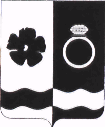 СОВЕТ ПРИВОЛЖСКОГО МУНИЦИПАЛЬНОГО РАЙОНАРЕШЕНИЕ                          от  25.11. 2021 г                                 №  63г. ПриволжскО внесении изменений в решение Совета Приволжского муниципального района от 25.10.2018  № 66 «Об утверждении Положения «О порядке транспортировки умерших в морг в границах Приволжского муниципального района»Руководствуясь Федеральными законами от 12.01.1996 N 8-ФЗ «О погребении и похоронном деле», от 30.03.1999 N 52-ФЗ «О санитарно- эпидемиологическом благополучии населения», от 06.10.2003 N 131-ФЗ «Об общих принципах организации местного самоуправления в Российской Федерации», в целях предотвращения распространения эпидемий, обеспечения санитарно- эпидемиологической безопасности населения и наведения порядка в сфере осуществления транспортировки в морг тел умерших, включая погрузо-разгрузочные работы, из общественных мест, мест происшествий, катастроф, в том числе дорожно- транспортных происшествий, из жилых помещений, для производства судебно-медицинской экспертизы (исследования) и патолого-анатомического вскрытия (за исключением умерших в медицинских учреждениях) Совет  Приволжского муниципального района РЕШИЛ:1.Внести в Положение «О Порядке транспортировки умерших в морг в границах Приволжского муниципального района», утвержденное решением Совета Приволжского муниципального района от 25.10.2018 № 66 следующие изменения:          - абзац 2 п.1.2 части 1 читать  в следующей редакции : « Доставка умерших в морг для проведения судебно-медицинской экспертизы или патолого-анатомического вскрытия за счет средств бюджета Приволжского муниципального района осуществляется круглосуточно только специализированным автотранспортом специализированной службы по вопросам похоронного дела на территории Приволжского муниципального района в соответствии с настоящим Положением».	2.Данное решение опубликовать в информационном бюллетене «Вестник Совета и администрации Приволжского муниципального района».        3.Настоящее Решение вступает в силу после официального опубликования. Председатель Совета Приволжскогомуниципального района                                                            С.И ЛесныхГлава Приволжского муниципального района                                                            И.В.Мельникова                                              